ҠАРАР			   № 188                                                   ПОСТАНОВЛЕНИЕ«21»октябрь  2016й.			                                            «21» октября  .О принятии граждан на учет в качестве нуждающихся в жилых помещениях    Рассмотрев заявление,изучив документы Сафаргалиной Зульфиры Фаргатовны ,предложение жилищной комиссии администрации городского поселения город Давлеканово муниципального района Давлекановский район РБ № 74 от 19.05.2016 г.”О признании граждан нуждающимися в жилых помещениях ,улучшении жилищных условий и снятии с учета” ,руководствуясь статьями 49,50,51 Жилищного кодекса Российской Федерации,а также постановлением главы администрации городского поселения город Давлеканово муниципального района Давлекановский район РБ № 146 от 14 марта .”О создании жилищной комиссии администрации городского поселения город Давлеканово муниципального района Давлекановский район Республики Башкортостан”постановляю:1.Признать нуждающимися в жилых помещениях:-Сафаргалину Зульфиру Фаргатовну ,зарегистрированную по адресу:РБ,Давлекановский район,д.Каранбаш,ул.Чехова,д.9,состав семьи заявителя-1 человек ,в связи с отсутствием у нее жилого помещения на праве собственности. 2.Внести изменения в Единый список очередников,состоящих на учете в качестве нуждающихся в жилых помещениях в администрации городского поселения город Давлеканово муниципального района Давлекановский район Республики Башкортостан ,АИС” Учет граждан,нуждающихся в жилых помещениях”.3. Контроль за исполнением настоящего постановления возложить на управляющего делами Попову И.В.Глава сельского поселения                                            А. З. Абдуллин                                                                                    Башҡортостан РеспубликаһыДәүләкән районы муниципаль районыныңСергиопольауыл советы ауыл биләмәhе хакимиәте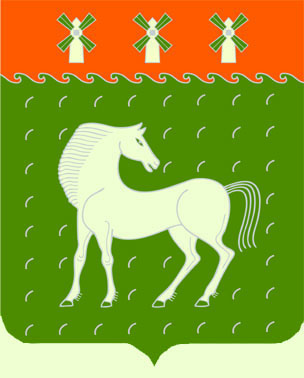 Администрация сельского            поселения  Сергиопольский сельсовет муниципального района Давлекановский районРеспублики Башкортостан453406, Дәуләкән районы, Сергиополь ауылы, Үҙәк  ур.,1+7 (347 68) 3-65-41453406, Дәуләкән районы, Сергиополь ауылы, Үҙәк  ур.,1+7 (347 68) 3-65-41453406, Давлекановский район, д. Сергиополь,ул. Центральная д.1, +7 (347 68) 3-65-41453406, Давлекановский район, д. Сергиополь,ул. Центральная д.1, +7 (347 68) 3-65-41